							Załącznik nr 1 do Uchwały nr 50/2023 z dnia 24.05.2023 r.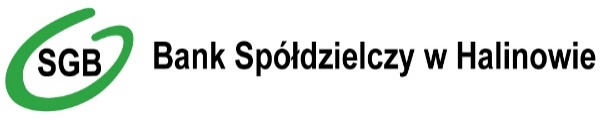 Oświadczenie o nieuwzględnianiu głównych niekorzystnych skutków decyzji inwestycyjnych dla czynników zrównoważonego rozwojuNiniejsze oświadczenie opublikowano celem spełnienia obowiązków informacyjnych wymaganych na podstawie rozporządzenia Parlamentu Europejskiego i Rady (UE) 2019/2088 z dnia 27 listopada 2019 r. w sprawie ujawniania informacji związanych ze zrównoważonym rozwojem w sektorze usług finansowych (SFDR) oraz rozporządzenia Parlamentu Europejskiego i Rady (UE) 2020/852 z dnia 18 czerwca 2020 r. w sprawie ustanowienia ram ułatwiających zrównoważone inwestycje, zmieniające rozporządzenie (UE) 2019/2088 (taksonomia).Bank Spółdzielczy w Halinowie oświadcza, że jako twórca produktu emerytalnego IKZE nie bierze pod uwagę głównych niekorzystnych skutków swoich decyzji inwestycyjnych dla czynników zrównoważonego rozwoju. Jest to wynik oferowania przez Bank produktów emerytalnych IKZE w formie rachunku oszczędnościowego, na którym gromadzone są środki pieniężne klienta. Forma oferowanego produktu emerytalnego oraz zakres wykonywanej przez Bank działalności uniemożliwiają aktywne zarządzanie środkami klientów, stąd też produkt nie wprowadza ryzyk dla zrównoważonego rozwoju, o których mowa art. 2 pkt 22 SFDR.Inwestycje w ramach tego produktu finansowego nie uwzględniają unijnych kryteriów dotyczących zrównoważonej środowiskowo działalności gospodarczej.